Об утверждении административного регламента по предоставлению муниципальной услуги "Согласование переустройства и (или) перепланировки помещений в многоквартирном доме"

         В соответствии с Федеральным законом от 06.10.2003 N 131-ФЗ "Об общих принципах организации местного самоуправления в Российской Федерации", Федеральным законом от 27.07.2010 N 210-ФЗ "Об организации предоставления государственных и муниципальных услуг", в целях повышения качества предоставления муниципальной услуги администрация Березовского сельского поселения постановляет:
     1. Утвердить административный регламент администрации Березовского сельского поселения по предоставлению муниципальной услуги "Согласование переустройства и (или) перепланировки помещений в многоквартирном доме" согласно приложению.     2. Признать утратившими силу постановление администрации Березовского сельского поселения от 19.07.2016 N 39 , . "Об утверждении административного регламента по предоставлению муниципальной услуги "Выдача решения о согласовании переустройства и (или) перепланировки жилого помещения  ".
      3.Настоящее постановление вступает в силу со дня его официального опубликования.Глава Березовскогосельского поселения                                                                         Гурьева Н.П.                                                                                                          Утвержден постановлением                                                                                                               администрации Березовского сельского поселения                                                                                                                                              от 30.12.2020г. № 381.1. Предмет регулирования административного регламента
        Административный регламент администрации Березовского сельского поселения по предоставлению муниципальной услуги "Согласование переустройства и (или) перепланировки помещений в многоквартирном доме" (далее - Административный регламент) устанавливает сроки и последовательность действий (административные процедуры) по предоставлению муниципальной услуги. Предметом регулирования Административного регламента являются отношения, возникающие при принятии и выдаче решения о согласовании переустройства и (или) перепланировки помещений в многоквартирном доме (далее - муниципальная услуга).
1.2. Круг заявителей на предоставление муниципальной услуги
      Заявителями на предоставление муниципальной услуги являются собственники помещений в многоквартирном доме или уполномоченные ими лица (далее - заявители), обратившиеся с заявлением о предоставлении муниципальной услуги в администрацию Березовского сельского поселения.1.3. Требования к порядку информирования о предоставлении муниципальной услуги
    1.3.1. Информация о порядке и сроках предоставления муниципальной услуги и услуг, которые являются необходимыми и обязательными для предоставления муниципальной услуги, о местах нахождения и графиках работы, контактных телефонах, адресах электронной почты органа местного самоуправления, предоставляющего муниципальную услугу, является открытой и общедоступной и размещается:
на официальном сайте органа местного самоуправления на Портале телекоммуникационной сети "Интернет" (далее - официальный сайт органа местного самоуправления);
на информационных стендах в здании администрации Березовского сельского поселения, структурных подразделений, в которых предоставляется муниципальная услуга;
в федеральной государственной информационной системе "Федеральный реестр государственных и муниципальных услуг (функций)" (далее также - Федеральный реестр);
в федеральной государственной информационной системе "Единый портал государственных и муниципальных услуг (функций)" www.gosuslugi.ru (далее - Единый портал государственных и муниципальных услуг).
Прием и информирование заинтересованных лиц по вопросам предоставления муниципальной услуги осуществляется специалистами администрации Березовского сельского поселения, уполномоченными на предоставление услуги (далее - администрация).
В соответствии с соглашением о взаимодействии между органом местного самоуправления и многофункциональным центром предоставления государственных и муниципальных услуг (далее - соглашение) информацию по вопросам предоставления муниципальной услуги заинтересованные лица могут получить также через многофункциональные центры предоставления государственных и муниципальных услуг (далее - МФЦ).
Сведения о местах нахождения МФЦ, контактных телефонах для справок размещаются на информационных стендах в местах предоставления муниципальной услуги, в информационно-телекоммуникационной сети "Интернет" (далее - сеть "Интернет").

1.3.2. Для получения информации о процедуре предоставления муниципальной услуги заинтересованное лицо вправе обратиться:
в устной форме в администрацию Березовского сельского поселения или в соответствии с соглашением в МФЦ;
по телефону в администрацию Березовского сельского поселения или в соответствии с соглашением в МФЦ;
в письменной форме или в форме электронного документа в администрацию Березовского сельского поселения или в соответствии с соглашением в МФЦ;
через официальный сайт органа местного самоуправления, Единый портал государственных и муниципальных услуг,

Основными требованиями к информированию заинтересованных лиц о процедуре предоставления муниципальной услуги являются:
достоверность и полнота информирования о процедуре;
четкость в изложении информации о процедуре;
наглядность форм предоставляемой информации;
удобство и доступность получения информации о процедуре;
корректность и тактичность в процессе информирования о процедуре.
Информирование заинтересованных лиц организуется индивидуально или публично. Форма информирования может быть устной или письменной в зависимости от формы обращения заинтересованных лиц или их уполномоченных представителей.
1.3.3. Публичное устное информирование осуществляется с привлечением СМИ.
1.3.4. Публичное письменное информирование осуществляется путем публикации информационных материалов в СМИ, размещения на Едином портале государственных и муниципальных услуг, на официальных сайтах органа местного самоуправления и МФЦ, использования информационных стендов, размещенных в местах предоставления муниципальной услуги.
Информационные стенды оборудуются в месте доступном для получения информации. На информационных стендах и на официальном сайте органа местного самоуправления размещается следующая обязательная информация:
полное наименование структурного подразделения администрации Березовского сельского поселения, предоставляющего муниципальную услугу;
почтовый адрес, адреса электронной почты и официального сайта органа местного самоуправления, контактные телефоны, график работы, фамилии, имена, отчества и должности специалистов, осуществляющих прием и консультирование заинтересованных лиц;
формы и образцы заполнения заявления о предоставлении муниципальной услуги;
перечень документов, необходимых для предоставления муниципальной услуги;
порядок предоставления муниципальной услуги, в том числе в электронной форме;
перечень оснований для отказа в предоставлении муниципальной услуги;
выдержки из правовых актов по наиболее часто задаваемым вопросам;
порядок обжалования решений и действий (бездействия) органа местного самоуправления, должностных лиц органа местного самоуправления, муниципальных служащих, предоставляющих муниципальную услугу.
Тексты материалов печатаются удобным для чтения шрифтом, без исправлений, наиболее важные места выделяются полужирным шрифтом или подчеркиваются.

1.3.5. Индивидуальное устное информирование о порядке предоставления муниципальной услуги осуществляется специалистом администрации либо в соответствии с соглашением специалистом МФЦ при обращении заявителей за информацией:
лично;
по телефону.
Специалист, осуществляющий индивидуальное устное информирование, при обращении заинтересованного лица (по телефону или лично) должен подробно и в вежливой (корректной) форме информировать обратившихся по интересующим их вопросам. При этом принимаются все необходимые меры для полного и оперативного ответа на поставленные вопросы, в том числе с привлечением других компетентных специалистов.
Индивидуальное устное информирование осуществляется не более 15 минут.
1.3.6. Индивидуальное письменное информирование о порядке предоставления муниципальной услуги при обращении заинтересованных лиц осуществляется путем направления ответов почтовым отправлением либо посредством электронной почты.
Ответы на письменные обращения заинтересованных лиц направляются в письменном виде и должны содержать ответы на поставленные вопросы, фамилию, инициалы и номер телефона исполнителя.
Ответ на обращение направляется в форме электронного документа по адресу электронной почты, указанному в обращении, поступившем в форме электронного документа, и в письменной форме по почтовому адресу, указанному в обращении, поступившем в письменной форме.

Ответ на обращение направляется заинтересованному лицу в течение 30 дней со дня его регистрации.II. Стандарт предоставления муниципальной услуги2.1. Наименование муниципальной услуги
Муниципальная услуга имеет следующее наименование:
"Согласование переустройства и (или) перепланировки помещений в многоквартирном доме".2.2. Наименование органа местного самоуправления, предоставляющего муниципальную услугу
Муниципальная услуга предоставляется администрацией Березовского сельского поселения Чувашской Республики и осуществляется через администрацию Березовского сельского поселения.
Прием, регистрация заявления и выдача документов осуществляется администрацией Березовского сельского поселения и МФЦ.
Информационное и техническое обеспечение по предоставлению муниципальной услуги осуществляется администрацией Березовского сельского поселения.2.2.1. Государственные и муниципальные органы и организации, участвующие в предоставлении муниципальной услуги
При предоставлении муниципальной услуги администрация Березовского сельского поселения взаимодействует с:
Государственной жилищной инспекцией Чувашской Республики;
Управлением Федеральной службы государственной регистрации, кадастра и картографии по Чувашской Республике;
Министерством строительства, архитектуры и жилищно-коммунального хозяйства Чувашской Республики;
Филиалом ФГБУ "Федеральная кадастровая палата Федеральной службы государственной регистрации, кадастра и картографии" по Чувашской Республике - Чувашии;
отделом Государственного пожарного надзора управления Государственного пожарного надзора Главного управления МЧС России по Чувашской Республике;АО "Газпром газораспределение Чебоксары";
«Бюро технической инвентаризации";
эксплуатационными организациями в сфере жилищно-коммунального хозяйства (ЖКХ);
МФЦ;
Министерством культуры, по делам национальностей и архивного дела Чувашской Республики.2.2.2. Особенности взаимодействия с заявителем при предоставлении муниципальной услуги
При подаче заявления с документами на предоставление муниципальной услуги в администрацию Березовского сельского поселения, МФЦ, а также в процессе предоставления муниципальной услуги, запрещается требовать от заявителя осуществления действий, в том числе согласований, необходимых для получения муниципальной услуги и связанных с обращением в органы исполнительной власти, иные органы местного самоуправления и организации, за исключением получения услуг и получения документов и информации, представляемых в результате предоставления таких услуг, включенных в перечень услуг, которые являются необходимыми и обязательными для предоставления муниципальных услуг, утвержденный Собранием депутатов Березовского сельского поселения.2.3. Описание результата предоставления муниципальной услуги
Конечным результатом предоставления муниципальной услуги является:
в случае принятия решения о согласовании переустройства и (или) перепланировки помещения в многоквартирном доме - выдача решения о согласовании переустройства и (или) перепланировки помещения в многоквартирном доме по форме, утвержденной постановлением Правительства Российской Федерации от 28.04.2005 N 266 (приложение N 1 к Административному регламенту);

в случае принятия решения об отказе в согласовании переустройства и (или) перепланировки помещения в многоквартирном доме - письменное уведомление администрации Березовского сельского поселения об отказе в согласовании переустройства и (или) перепланировки помещения в многоквартирном доме с указанием основания для отказа.2.4. Срок предоставления муниципальной услуги
Решение о согласовании переустройства и (или) перепланировки или об отказе в согласовании переустройства и (или) перепланировки помещения в многоквартирном доме должно быть принято по результатам рассмотрения специалистом администрации соответствующего заявления и представленных в соответствии с подразделом 2.6 настоящего Административного регламента документов не позднее, чем через 45 календарных дней со дня представления в администрацию Березовского сельского поселения документов, обязанность по предоставлению которых возложена на заявителей (в соответствии с частью 4 ст. 26 Жилищного кодекса Российской Федерации).В случае предоставления заявителем документов, указанных в подразделе 2.6 настоящего Административного регламента, через МФЦ срок принятия решения о согласовании или об отказе в согласовании переустройства и (или) перепланировки помещения в многоквартирном доме исчисляется со дня передачи МФЦ таких документов в администрацию Березовского сельского поселения.

Срок выдачи (направления) документов, являющихся результатом предоставления муниципальной услуги, - 3 рабочих дня со дня подписания решения о согласовании переустройства и (или) перепланировки или уведомления об отказе.
Срок исправления технических ошибок, допущенных при предоставлении муниципальной услуги, не должен превышать 3 рабочих дней с момента обнаружения ошибки или получения от любого заинтересованного лица письменного заявления об ошибке.2.5. Нормативные правовые акты, регулирующие предоставление муниципальной услуги

Перечень нормативных правовых актов, регулирующих предоставление муниципальной услуги, размещается на официальных сайтах органа местного самоуправления, структурных подразделений, Едином портале государственных и муниципальных услуг и в Федеральном реестре.
2.6. Исчерпывающий перечень документов, необходимых в соответствии с нормативными правовыми актами Российской Федерации и Чувашской Республики для предоставления муниципальной услуги, подлежащих представлению заявителем, способы их получения заявителем, в том числе в электронной форме, порядок их представления
Основанием для получения муниципальной услуги является представление заявителями заявления о переустройстве и (или) перепланировке помещения в многоквартирном доме, по форме, утвержденной постановлением Правительства Российской Федерации от 28.04.2005 N 266, (далее - Заявление) в администрации Березовского сельского поселения, либо в МФЦ (приложение N 2 к Административному регламенту).

К заявлению прилагаются следующие документы:
правоустанавливающие документы на переустраиваемое и (или) перепланируемое помещения в многоквартирном доме (подлинники или засвидетельствованные в нотариальном порядке копии), в случае если право на переводимое помещение не зарегистрировано в Едином государственном реестре недвижимости;подготовленный и оформленный в установленном порядке проект переустройства и (или) перепланировки переустраиваемого и (или) перепланируемого помещения в многоквартирном доме, а если переустройство и (или) перепланировка помещения в многоквартирном доме невозможны без присоединения к данному помещению части общего имущества в многоквартирном доме, также протокол общего собрания собственников помещений в многоквартирном доме о согласии всех собственников помещений в многоквартирном доме на такие переустройство и (или) перепланировку помещения в многоквартирном доме, предусмотренный частью 2 статьи 40 Жилищного кодекса Российской Федерации;технический паспорт переустраиваемого и (или) перепланируемого помещения в многоквартирном доме, в случае если технический паспорт не внесен в электронную базу (документ является результатом предоставления необходимых и обязательных услуг);

согласие в письменной форме всех членов семьи нанимателя (в том числе временно отсутствующих членов семьи нанимателя), занимающих переустраиваемое и (или) перепланируемое жилое помещение на основании договора социального найма (в случае, если заявителем является уполномоченный наймодателем на представление предусмотренных настоящим пунктом документов наниматель переустраиваемого и (или) перепланируемого жилого помещения по договору социального найма);заключение органа по охране памятников архитектуры, истории и культуры о допустимости проведения переустройства и (или) перепланировки помещения в многоквартирном доме, если такое помещение или дом, в котором оно находится, является памятником архитектуры, истории или культуры.Специалист администрации снимает копии вышеперечисленных документов и делает на них отметку о соответствии подлинным экземплярам, заверяет своей подписью.
Заявление и документы на предоставление муниципальной услуги могут быть представлены заявителем с использованием информационно-коммуникационных технологий (в электронном виде), в том числе с использованием Единого портала государственных и муниципальных услуг,

Заявление и документы, необходимые для предоставления муниципальной услуги, предоставляемые в форме электронных документов, подписываются в соответствии с требованиями Федерального закона от 06.04.2011 N 63-ФЗ "Об электронной подписи" и статьями 21.1 и 21.2 Федерального закона N 210-ФЗ "Об организации предоставления государственных и муниципальных услуг".
2.7. Исчерпывающий перечень документов, необходимых в соответствии с нормативными правовыми актами Российской Федерации и нормативными правовыми актами Чувашской Республики для предоставления муниципальной услуги, которые находятся в распоряжении государственных органов, органов местного самоуправления и иных органов, участвующих в предоставлении муниципальной услуги, и которые заявитель вправе представить самостоятельно, а также способы их получения заявителями, в том числе в электронной форме, порядок их представления
В порядке межведомственного информационного взаимодействия специалист администрации запрашивает следующие документы:
правоустанавливающие документы на переустраиваемое и (или) перепланируемое помещение в многоквартирном доме, если право на него зарегистрировано в Едином государственном реестре недвижимости;
технический паспорт переустраиваемого и (или) перепланируемого помещения в многоквартирном доме;
заключение органа по охране памятников архитектуры, истории и культуры о допустимости проведения переустройства и (или) перепланировки помещения в многоквартирном доме, если такое помещение в многоквартирном доме или дом, в котором оно находится, является памятником архитектуры, истории или культуры.
Указанные документы, имеющиеся у заявителя, могут быть представлены заявителем самостоятельно по собственной инициативе.2.7.1. Указание на запрет требовать от заявителя
 В соответствии с требованиями пунктов 1, 2, 4 части 1 статьи 7 Федерального закона от 27.07.2010 N 210-ФЗ "Об организации предоставления государственных и муниципальных услуг" (далее - Федеральный закон N 210-ФЗ) при предоставлении муниципальной услуги орган, предоставляющий муниципальную услугу, не вправе требовать от заявителя:представления документов и информации или осуществления действий, представление или осуществление которых не предусмотрено нормативными правовыми актами, регулирующими отношения, возникающие в связи с предоставлением муниципальной услуги;
представления документов и информации, в том числе подтверждающих внесение заявителем платы за предоставление государственных и муниципальных услуг, которые находятся в распоряжении органов, предоставляющих государственные услуги, органов, предоставляющих муниципальные услуги, иных государственных органов, органов местного самоуправления либо подведомственных государственным органам или органам местного самоуправления организаций, участвующих в предоставлении предусмотренных частью 1 статьи 1 Федерального закона N 210-ФЗ государственных и муниципальных услуг, в соответствии с нормативными правовыми актами Российской Федерации, нормативными правовыми актами Чувашской Республики, муниципальными правовыми актами, за исключением документов, включенных в определенный частью 6 статьи 7 Федерального закона N 210-ФЗ перечень документов. Заявитель вправе представить указанные документы и информацию в орган, предоставляющий муниципальную услугу, по собственной инициативе;осуществления действий, в том числе согласований, необходимых для получения государственных и муниципальных услуг и связанных с обращением в иные государственные органы, органы местного самоуправления, организации, за исключением получения услуг и получения документов и информации, предоставляемых в результате предоставления таких услуг, включенных в перечни, указанные в части 1 статьи 9 настоящего Федерального закона;
представления документов и информации, отсутствие и (или) недостоверность которых не указывались при первоначальном отказе в приеме документов, необходимых для предоставления муниципальной услуги, либо в предоставлении муниципальной услуги, за исключением следующих случаев:
а) изменение требований нормативных правовых актов, касающихся предоставления муниципальной услуги, после первоначальной подачи заявления о предоставлении муниципальной услуги;
б) наличие ошибок в заявлении о предоставлении муниципальной услуги и документах, поданных заявителем после первоначального отказа в приеме документов, необходимых для предоставления муниципальной услуги, либо в предоставлении муниципальной услуги и не включенных в представленный ранее комплект документов;
в) истечение срока действия документов или изменение информации после первоначального отказа в приеме документов, необходимых для предоставления муниципальной услуги, либо в предоставлении муниципальной услуги;
г) выявление документально подтвержденного факта (признаков) ошибочного или противоправного действия (бездействия) должностного лица органа, предоставляющего муниципальную услугу, муниципального служащего, работника МФЦ, работника организации, предусмотренной частью 1.1 статьи 16 Федерального закона N 210-ФЗ, при первоначальном отказе в приеме документов, необходимых для предоставления муниципальной услуги, либо в предоставлении муниципальной услуги, о чем в письменном виде за подписью руководителя органа, предоставляющего муниципальную услугу, руководителя МФЦ при первоначальном отказе в приеме документов, необходимых для предоставления муниципальной услуги, либо руководителя организации, предусмотренной частью 1.1 статьи 16 Федерального закона N 210-ФЗ, уведомляется заявитель, а также приносятся извинения за доставленные неудобства.2.8. Исчерпывающий перечень оснований для отказа в приеме документов, необходимых для предоставления муниципальной услуги
Оснований для отказа в приеме документов, необходимых для предоставления муниципальной услуги, не предусмотрено.2.9. Исчерпывающий перечень оснований для приостановления или отказа в предоставлении муниципальной услуги
Основания для приостановления предоставления муниципальной услуги не предусмотрены.
Основаниями для отказа в предоставлении муниципальной услуги являются:
непредставление определенных в подразделе 2.6 настоящего Административного регламента документов, обязанность по предоставлению которых возложена на заявителя;
поступление в орган, осуществляющий согласование, ответа органа государственной власти, органа местного самоуправления либо подведомственной органу государственной власти или органу местного самоуправления организации на межведомственный запрос, свидетельствующего об отсутствии документа и (или) информации, необходимых для проведения переустройства и (или) перепланировки помещения в многоквартирном доме в соответствии с частью 2.1 статьи 26 Жилищного кодекса Российской Федерации, если соответствующий документ не предоставлен заявителем по собственной инициативе. Отказ в согласовании переустройства и (или) перепланировки помещения в многоквартирном доме по указанному основанию допускается в случае, если орган, осуществляющий согласование, после получения такого ответа уведомил заявителя о его получении, предложил заявителю предоставить документ и (или) информацию, необходимые для проведения переустройства и (или) перепланировки помещения в многоквартирном доме в соответствии с частью 2.1 статьи 26 Жилищного кодекса Российской Федерации, но не получил от заявителя такие документы и (или) информацию в течение 15 рабочих дней со дня направления уведомления;представление документов в ненадлежащий орган;
несоответствие проекта переустройства и (или) перепланировки помещения в многоквартирном доме требованиям законодательства.
Решение об отказе в согласовании переустройства и (или) перепланировки помещения в многоквартирном доме должно содержать основание для отказа с обязательной ссылкой на нарушения, предусмотренные настоящим подразделом Административного регламента.2.10. Перечень услуг, которые являются необходимыми и обязательными для предоставления муниципальной услуги, в том числе сведения о документе (документах), выдаваемом (выдаваемых) организациями, участвующими в предоставлении муниципальной услуги
Для получения решения о согласовании переустройства и (или) перепланировки помещения в многоквартирном доме необходимо обратиться в специализированные организации за получением следующих услуг:
разработка проектной документации (проект переустройства и (или) перепланировки переустраиваемого и (или) перепланируемого помещения в многоквартирном доме);
изготовление технического паспорта (технический паспорт переустраиваемого и (или) перепланируемого помещения в многоквартирном доме).2.11. Порядок, размер и основания взимания государственной пошлины или иной платы, взимаемой за предоставление муниципальной услуги
Предоставление муниципальной услуги осуществляется без взимания государственной пошлины или иной платы.2.12. Максимальный срок ожидания в очереди при подаче запроса о предоставлении муниципальной услуги и при получении результата предоставления муниципальной услуги
Время ожидания в очереди заявителя при подаче заявления и документов к нему и при получении результата предоставления муниципальной услуги не должно превышать 15 минут.2.13. Срок и порядок регистрации заявления, в том числе в электронной форме
Заявление регистрируется в день поступления:
в журнале входящей документации в администрации Березовского сельского поселения путем присвоения входящего номера и даты поступления документа в течение 1 рабочего дня с даты поступления;
в системе электронного документооборота (далее - СЭД) с присвоением статуса "зарегистрировано" в течение 1 рабочего дня с даты поступления;
в автоматизированной системе многофункционального центра предоставления государственных и муниципальных услуг (далее - АИС МФЦ) с присвоением статуса "зарегистрировано" в течение 1 рабочего дня с даты поступления.
2.14. Требования к помещениям, в которых предоставляется муниципальная услуга, к залу ожидания, местам для заполнения запросов о предоставлении муниципальной услуги, информационным стендам с образцами их заполнения и перечнем документов, необходимых для предоставления каждой муниципальной услуги, размещению и оформлению визуальной, текстовой и мультимедийной информации о порядке предоставления такой услуги, в том числе к обеспечению доступности для инвалидов указанных объектов в соответствии с законодательством Российской Федерации о социальной защите инвалидов

В помещении, в котором предоставляется муниципальная услуга, создаются условия для беспрепятственного доступа в него инвалидов в соответствии с законодательством Российской Федерации о социальной защите инвалидов. В местах предоставления муниципальной услуги предусматривается оборудование посадочных мест, создание условий для обслуживания маломобильных групп населения, в том числе оборудование пандусов, наличие удобной офисной мебели.
Помещения для предоставления муниципальной услуги снабжаются соответствующими табличками с указанием номера кабинета, названия соответствующего структурного подразделения, фамилий, имен, отчеств, должностей специалистов, предоставляющих муниципальную услугу. Каждое помещение для предоставления муниципальной услуги оснащается телефоном, компьютером и принтером.
Для ожидания приема гражданам отводятся места, оборудованные стульями, столами (стойками), письменными принадлежностями для возможности оформления документов.
Для свободного получения информации о фамилиях, именах, отчествах и должностях специалистов, предоставляющих муниципальную услугу, указанные должностные лица обеспечиваются личными нагрудными идентификационными карточками с указанием фамилии, имени, отчества и должности, крепящимися с помощью зажимов к одежде, либо настольными табличками аналогичного содержания.
Специалист, предоставляющий муниципальную услугу, обязан предложить заявителю воспользоваться стулом, находящимся рядом с рабочим местом указанного специалиста.
Визуальная, текстовая информация о порядке предоставления муниципальной услуги размещается на информационном стенде администрации Березовского сельского поселения, на официальном сайте органа местного самоуправления, на Едином портале государственных и муниципальных услуг.

Оформление визуальной, текстовой информации о порядке предоставления муниципальной услуги должно соответствовать оптимальному зрительному восприятию этой информации.
Информационные стенды оборудуются в доступном для заявителей помещении администрации Березовского сельского поселения.2.15. Показатели доступности и качества муниципальной услуги
Показателями доступности муниципальной услуги являются:
обеспечение информирования  администрации Березовского сельского поселения и предоставляемой муниципальной услуге (размещение информации на Едином портале государственных и муниципальных услуг);
ясность и качество информации, объясняющей порядок и условия предоставления муниципальной услуги (включая необходимые документы), информация о правах заявителя;
условия доступа к территории, зданию администрации Березовского сельского поселения(территориальная доступность, обеспечение пешеходной доступности (не более 10 минут пешком) от остановок общественного транспорта к зданию администрации Березовского сельского поселения, наличие необходимого количества парковочных мест);
обеспечение свободного доступа в здание администрации Березовского сельского поселения;
организация предоставления муниципальной услуги через МФЦ.
Показателями качества муниципальной услуги являются:
комфортность ожидания и получения муниципальной услуги (оснащенные места ожидания, соответствие помещений санитарно-гигиеническим требованиям (освещенность, просторность, отопление и чистота воздуха), эстетическое оформление помещений);
компетентность специалистов, предоставляющих муниципальную услугу, в вопросах предоставления муниципальной услуги;
культура обслуживания (вежливость, тактичность, внимательность и готовность оказать эффективную помощь заявителю при возникновении трудностей);
строгое соблюдение стандарта и порядка предоставления муниципальной услуги;
эффективность и своевременность рассмотрения поступивших обращений по вопросам предоставления муниципальной услуги;
отсутствие жалоб.
Специалист администрации, предоставляющий муниципальную услугу:
обеспечивает объективное, всестороннее и своевременное рассмотрение заявления;
запрашивает, в том числе в электронной форме, необходимые для рассмотрения заявления документы и материалы в других государственных органах, органах местного самоуправления и у иных должностных лиц;
принимает меры, направленные на восстановление или защиту нарушенных прав, свобод и законных интересов гражданина.
При рассмотрении заявления специалист администрации, предоставляющий муниципальную услугу, не вправе:
искажать положения нормативных правовых актов;
предоставлять сведения, составляющие государственную или иную охраняемую федеральным законом тайну, или сведения конфиденциального характера;
давать правовую оценку любых обстоятельств и событий, в том числе решений, действий (бездействия) государственных органов, органов местного самоуправления или должностных лиц;
вносить изменения и дополнения в любые представленные заявителем документы;
совершать на документах заявителей распорядительные надписи, давать указания государственным органам, органам местного самоуправления или должностным лицам или каким-либо иным способом влиять на последующие решения государственных органов, органов местного самоуправления или должностных лиц при осуществлении возложенных на них функций.
Взаимодействие заявителя со специалистом администрации Березовского сельского поселения, предоставляющего муниципальную услугу, осуществляется при личном обращении заявителя:

1) для подачи документов, необходимых для предоставления муниципальной услуги;2) для получения информации о ходе предоставления муниципальной услуги;
3) для получения результата предоставления муниципальной услуги.Продолжительность каждого взаимодействия заявителя и специалиста, ответственного за выполнение административных процедур по предоставлению муниципальной услуги, не должна превышать 10 минут.Информация о ходе предоставления муниципальной услуги предоставляется непосредственно специалистом администрации, предоставляющего муниципальную услугу, по телефонам для справок, электронным сообщением по адресу, указанному заявителем, а также размещается в личном кабинете заявителя на Едином портале государственных и муниципальных услуг (при подаче запроса о предоставлении муниципальной услуги через Единый портал государственных и муниципальных услуг).
Возможность получения муниципальной услуги в любом территориальном подразделении органа местного самоуправления, предоставляющего муниципальную услугу (экстерриториальный принцип), а также посредством запроса о предоставлении нескольких государственных и (или) муниципальных услуг в МФЦ, предусмотренного статьей 15.1 Федерального закона N 210-ФЗ, не предусмотрена.
2.16. Иные требования, в том числе учитывающие особенности предоставления муниципальной услуги по экстерриториальному принципу (в случае, если муниципальная услуга предоставляется по экстерриториальному принципу) и особенности предоставления муниципальной услуги в электронной форме

Предоставление муниципальной услуги в электронной форме осуществляется на базе информационных систем, включая государственные информационные системы, составляющие информационно-технологическую и коммуникационную инфраструктуру.
Обращение за получением муниципальной услуги и предоставление муниципальной услуги могут осуществляться с использованием электронных документов, подписанных электронной подписью в соответствии с требованиями Федерального закона от 06.04.2011 N 63-ФЗ "Об электронной подписи" и Федерального закона N 210-ФЗ.
При обращении за получением муниципальной услуги допускается использование простой электронной подписи и (или) усиленной квалифицированной электронной подписи. Определение случаев, при которых допускается использование соответственно простой электронной подписи или усиленной квалифицированной электронной подписи, осуществляется на основе Правил определения видов электронной подписи, использование которых допускается при обращении за получением государственных и муниципальных услуг, утвержденных постановлением Правительства Российской Федерации от 25.06.2012 N 634.
Перечень классов средств электронной подписи, которые допускаются к использованию при обращении за получением муниципальной услуги, оказываемой с применением усиленной квалифицированной электронной подписи, определяются на основании утверждаемой федеральным органом исполнительной власти по согласованию с Федеральной службой безопасности Российской Федерации модели угроз безопасности информации в информационной системе, используемой в целях приема обращений за получением муниципальной услуги и (или) предоставления такой услуги.
Правила использования усиленной квалифицированной электронной подписи при обращении за получением муниципальной услуги установлены постановлением Правительства Российской Федерации от 25.08.2012 N 852.
При предоставлении муниципальной услуги в электронной форме осуществляются:
1) получение информации о порядке и сроках предоставления услуги;
2) запись на прием в МФЦ для подачи запроса;
3) формирование запроса;
4) прием и регистрация органом (организацией) запроса и иных документов, необходимых для предоставления услуги;
5) получение сведений о ходе выполнения запроса;
6) взаимодействие органов, предоставляющих муниципальные услуги, иных государственных органов, организаций, участвующих в предоставлении муниципальных услуг;
7) получение результата предоставления муниципальной услуги, если иное не установлено законодательством Российской Федерации;
8) осуществление оценки качества предоставления услуги;
9) досудебное (внесудебное) обжалование решений и действия (бездействия) органа местного самоуправления, его должностного лица или муниципального служащего;
10) иные действия, необходимые для предоставления муниципальной услуги, в том числе связанные с проверкой действительности усиленной квалифицированной электронной подписи заявителя, использованной при обращении за получением муниципальной услуги, а также с установлением перечня классов средств удостоверяющих центров, которые допускаются для использования в целях обеспечения указанной проверки и определяются на основании утверждаемой федеральным органом исполнительной власти по согласованию с Федеральной службой безопасности Российской Федерации модели угроз безопасности информации в информационной системе, используемой в целях приема обращений за получением муниципальной услуги и (или) предоставления такой услуги.
Действия, связанные с проверкой действительности усиленной квалифицированной электронной подписи заявителя, использованной при обращении за получением муниципальной услуги, а также с установлением перечня классов средств удостоверяющих центров, которые допускаются для использования в целях обеспечения указанной проверки и определяются на основании утверждаемой федеральным органом исполнительной власти по согласованию с Федеральной службой безопасности Российской Федерации модели угроз безопасности информации в информационной системе, используемой в целях приема обращений за предоставлением такой услуги, осуществляются в соответствии с постановлением Правительства Российской Федерации от 25.08.2012 N 852 "Об утверждении Правил использования усиленной квалифицированной электронной подписи при обращении за получением государственных и муниципальных услуг и о внесении изменения в Правила разработки и утверждения административных регламентов предоставления государственных услуг".

III. Состав, последовательность и сроки выполнения административных процедур (действий), требования к порядку их выполнения, в том числе особенности выполнения административных процедур в электронной форме, а также особенности выполнения административных процедур в МФЦ3.1. Предоставление муниципальной услуги в администрации Березовского сельского поселения
Для предоставления муниципальной услуги осуществляются следующие административные процедуры:
прием и регистрация заявления и документов, необходимых для предоставления муниципальной услуги;
формирование и направление запросов в органы (организации), участвующие в предоставлении муниципальной услуги;
рассмотрение заявления и принятых документов и принятие решения о согласование переустройства и (или) перепланировки помещения в многоквартирном доме;
выдача (направление) заявителю решения о согласовании переустройства и (или) перепланировки помещения в многоквартирном доме либо письменного уведомления об отказе в предоставлении муниципальной услуги;
оформление акта приемочной комиссии о завершении переустройства и (или) перепланировки помещения в многоквартирном доме;
исправление допущенных опечаток и ошибок в выданных в результате предоставления муниципальной услуги документах.3.1.1. Прием и регистрация заявления и документов, необходимых для предоставления муниципальной услуги
Основанием для начала административной процедуры является поступление от заявителя лично либо от его представителя заявления и документов, необходимых для предоставления муниципальной услуги, одним из следующих способов:
путем личного обращения в администрацию Березовского сельского поселения;
через организации федеральной почтовой связи;
через Единый портал государственных и муниципальных услуг;через МФЦ.
В случае представления документов представителем заявителя уполномоченному лицу необходимо представить документ, удостоверяющий личность, и документ, подтверждающий полномочия представителя.
Заявление, поступившее в форме электронного документа, рассматривается в порядке, установленном для рассмотрения Заявления, поданного на бумажном носителе.
Специалист, ответственный за прием и регистрацию заявления и документов:
устанавливает личность заявителя путем проверки документа, удостоверяющего личность;
проверяет наличие необходимых документов, указанных в подразделе 2.6 раздела II настоящего Административного регламента;
проверяет документы на наличие подчисток, приписок, зачеркнутых слов и иных не оговоренных в них исправлений; на наличие повреждений, которые могут повлечь к неправильному истолкованию содержания документов;
заверяет копии представленных документов после их сверки с соответствующими оригиналами (кроме заверенных в нотариальном порядке) штампом структурного подразделения, с указанием своей должности, проставлением личной подписи, указывая ее расшифровку и дату заверения;
устанавливает соответствие заявления и документов, необходимых для предоставления муниципальной услуги, требованиям, указанным в подразделе 2.6 раздела II настоящего Административного регламента;
вносит в журнал регистрации соответствующую запись о приеме заявления и документов, необходимых для предоставления муниципальной услуги, в том числе регистрационный номер и дату регистрации заявления;
регистрирует заявление в СЭД с присвоением статуса "зарегистрировано";
заявителю выдает расписку в получении документов с указанием их перечня и даты их получения, а также с указанием перечня сведений и документов, которые будут получены по межведомственным запросам;
формирует личное дело заявителя на предоставление муниципальной услуги;
передает полученные документы на рассмотрение в сектор.
Срок выполнения административной процедуры - 15 минут.
Глава администрации  в течение одного рабочего дня определяет специалиста администрации ответственным исполнителем по данным документам.
Результатом административной процедуры является зарегистрированное Заявление с приложением документов, необходимых для предоставления муниципальной услуги.3.1.2. Формирование и направление запросов в органы (организации), участвующие в предоставлении муниципальной услуги
Основанием для осуществления административной процедуры, связанной с формированием и направлением межведомственных запросов в органы (организации), участвующие в предоставлении муниципальной услуги, является установление в рамках осуществления административной процедуры, связанной с приемом заявления и документов, необходимых для предоставления муниципальной услуги и представляемых заявителем, необходимости обращения в государственные органы, органы местного самоуправления и подведомственные государственным органам или органам местного самоуправления организации, в распоряжении которых находятся документы в соответствии с нормативными правовыми актами Российской Федерации, нормативными правовыми актами субъектов Российской Федерации, муниципальными правовыми актами, с целью получения сведений, необходимых для предоставления муниципальной услуги.
Межведомственный запрос администрации Березовского сельского поселения о представлении документов (их копии или сведения, содержащиеся в них), необходимых для предоставления муниципальной услуги с использованием межведомственного информационного взаимодействия, должен содержать следующие сведения, если дополнительные сведения не установлены законодательным актом Российской Федерации:
наименование органа, направляющего межведомственный запрос;
наименование органа, в адрес которого направляется межведомственный запрос;
наименование муниципальной услуги, для предоставления которой необходимо представление документа и (или) информации, а также, если имеется, номер (идентификатор) такой услуги в реестре муниципальных услуг;
указание на положения нормативного правового акта, которыми установлено представление документа и (или) информации, необходимых для предоставления муниципальной услуги, и указание на реквизиты данного нормативного правового акта;
сведения, необходимые для представления документа и (или) информации, установленные настоящим Административным регламентом, а также сведения, предусмотренные нормативными правовыми актами как необходимые для представления таких документа и (или) информации;
контактная информация для направления ответа на межведомственный запрос;
дата направления межведомственного запроса;
фамилия, имя, отчество и должность лица, подготовившего и направившего межведомственный запрос, а также номер служебного телефона и (или) адрес электронной почты данного лица для связи.
Срок направления межведомственного запроса в соответствующий орган (организацию) не должен превышать 3 рабочих дней с момента приема и регистрации заявления и документов, необходимых для предоставления муниципальной услуги.
Результатом административной процедуры является направление межведомственного запроса в соответствующий орган (организацию).3.1.3. Рассмотрение заявления и принятых документов и принятие решения о согласовании переустройства и (или) перепланировки помещения в многоквартирном доме
Основанием для начала административной процедуры является принятое к рассмотрению заявление с приложенными документами.
В течение 10 рабочих дней зарегистрированного Заявления и приложенных документов специалист администрации рассматривает их и осуществляет проверку на наличие оснований для отказа в предоставлении муниципальной услуги, предусмотренных подразделом 2.9 настоящего Административного регламента.
В случае отсутствия оснований для отказа в предоставлении муниципальной услуги, предусмотренных подразделом 2.9 настоящего Административного регламента, специалистом администрации в течение 1 рабочего дня готовится в трех экземплярах решение о согласовании переустройства и (или) перепланировки помещения в многоквартирном доме и направляется на согласование главе администрации Березовского сельского поселения с приложением документов, представленных заявителем.
После подписания главой администрации Березовского сельского поселения трех экземпляров решения о согласовании переустройства и (или) перепланировки помещения в многоквартирном доме специалист администрации в течение 1 рабочего дня регистрирует его в журнале регистрации решений о согласовании переустройства и (или) перепланировки помещения в многоквартирном доме и проставляет номер и дату регистрации на всех экземплярах решения о согласовании переустройства и (или) перепланировки помещения в многоквартирном доме.
Форма решения утверждена постановлением Правительства Российской Федерации от 28.04.2005 N 266 (приложение N 1 к Административному регламенту).
Результатом административной процедуры является рассмотрение заявления и принятие решения о согласовании переустройства и (или) перепланировки помещения в многоквартирном доме.3.1.4. Выдача (направление) заявителю решения о согласовании переустройства и (или) перепланировки помещения в многоквартирном доме либо письменного уведомления об отказе в предоставлении муниципальной услуги
Основанием для начала административной процедуры является принятое решение о согласовании переустройства и (или) перепланировки помещения в многоквартирном доме.
Решение о согласовании переустройства и (или) перепланировки помещения в многоквартирном доме выдается заявителю либо уполномоченному лицу заявителя лично при наличии полномочий, оформленных в соответствии с законодательством Российской Федерации, либо может быть направлено почтой (в зависимости от формы обращения заявителя или способа доставки, указанного заявителем в Заявлении) не позднее чем через 3 рабочих дня со дня принятия такого решения.
Срок ремонтно-строительных работ, необходимый для переустройства и (или) перепланировки помещения в многоквартирном доме, продлевается главой администрации Березовского сельского поселения по заявлению заявителя в течение 10 рабочих дней со дня поступления соответствующего заявления.
Решение о согласовании переустройства и (или) перепланировки помещения в многоквартирном доме является основанием для проведения переустройства и (или) перепланировки помещения в многоквартирном доме.
3.1.4.2. Выдача уведомления об отказе в предоставлении муниципальной услуги
При установлении оснований для отказа в предоставлении муниципальной услуги, предусмотренных в подразделе 2.9 (кроме абз. 4) настоящего Административного регламента, специалистом администрации в течение 1 рабочего дня составляется письменное уведомление администрации Березовского сельского поселения об отказе в предоставлении муниципальной услуги с указанием основания для отказа и подписывается главой  администрации Березовского сельского поселения.
При установлении оснований для отказа в предоставлении муниципальной услуги, предусмотренных абз. 4 подраздела 2.9 настоящего Административного регламента, а именно - в случае поступления ответа органа государственной власти, органа местного самоуправления либо подведомственной органу государственной власти или органу местного самоуправления организации на межведомственный запрос, свидетельствующего об отсутствии документа и (или) информации, необходимых для переустройства и (или) перепланировки помещения в многоквартирном доме, специалист администрации в течение 1 рабочего дня составляет и направляет почтовым отправлением письменное уведомление, подписанное  главой  администрации Березовского сельского поселения, которым информирует заявителя о получении такого ответа и предлагает ему в течение 15 рабочих дней представить по собственной инициативе документы, необходимые для переустройства и (или) перепланировки помещения в многоквартирном доме.
В случае неполучения от заявителя таких документов и (или) информации в течение 15 рабочих дней со дня направления уведомления, специалистом администрации в течение 1 рабочего дня составляется письменное уведомление администрации Березовского сельского поселения об отказе в предоставлении муниципальной услуги с указанием основания для отказа и подписывается  главой администрации Березовского сельского поселения.
Уведомление об отказе с указанием причин отказа и возможностей их устранения выдается заявителю либо его представителям при наличии полномочий, оформленных в соответствии с действующим законодательством, либо направляется по почте в течение 3 рабочих дней со дня его составления.
В случае если Заявление с приложенными документами поступило из МФЦ, специалист администрации организует доставку в МФЦ конечного результата предоставления услуги в течение одного рабочего дня со дня подписания.
Результатом административной процедуры является выдача (направление) заявителю решения о согласовании переустройства и (или) перепланировки помещения в многоквартирном доме либо письменного уведомления об отказе в согласовании переустройства и (или) перепланировки помещения в многоквартирном доме.3.1.5. Оформление акта приемочной комиссии о завершении переустройства и (или) перепланировки помещения в многоквартирном доме
Основанием для начала административной процедуры является принятое заявление от заявителя о приемке в эксплуатацию помещения в многоквартирном доме после завершения переустройства и (или) перепланировки (далее - заявление о приемке).
Завершение переустройства и (или) перепланировки помещения в многоквартирном доме подтверждается актом приемочной комиссии (приложение N 3 к Административному регламенту).
Оформление приемочной комиссией акта о завершенном переустройстве и (или) перепланировке помещения в многоквартирном доме осуществляется в соответствии с решением о согласовании переустройства и (или) перепланировки помещения в многоквартирном доме на основании заявления физического лица и юридического лица, поданного в период действия указанного решения в администрацию Березовского сельского поселения с приложением технического плана с экспликацией после завершения переустройства и (или) перепланировки помещения в многоквартирном доме.
При этом заявитель (в том числе уполномоченное лицо) обязан указать в заявлении свой контактный телефон, контактные телефоны автора проекта и производителя работ, реквизиты действующего решения (номер и дата) о согласовании переустройства и (или) перепланировки помещения в многоквартирном доме и адрес помещения.
Специалист администрации в течение 10 рабочих дней со дня получения заявления о завершении переустройства и (или) перепланировки помещения в многоквартирном доме согласовывает с заявителем дату и время проведения комиссионной проверки соответствия выполненных переустройства и (или) перепланировки помещений в многоквартирном доме проекту и оповещает членов приемочной комиссии о дате проверки объекта и оформления акта. Комиссионная проверка должна состояться не позднее 20 рабочих дней со дня поступления заявителя заявления о приемке.
Состав приемочной комиссии:
Председатель комиссии - глава администрации Березовского сельского поселения.
Члены комиссии: представители жилищных эксплуатационных организаций (по согласованию); автор проекта (по согласованию); подрядчик (исполнитель работ) (по согласованию); собственник помещения, главный архитектор Ибресинского района (по согласованию).
В обязанности комиссии входит проверка соответствия выполненных переустройства и (или) перепланировки помещения в многоквартирном доме проекту.
При соответствии выполненных работ по переустройству и (или) перепланировке помещения в многоквартирном доме согласованному проекту приемочной комиссией составляется в тот же день акт приемочной комиссии о приемке в эксплуатацию помещения в многоквартирном доме в четырех экземплярах и подписывается членами и председателем комиссии.
Один экземпляр акта остается в администрации, второй экземпляр передается в предусмотренном настоящим Административным регламентом порядке заявителю, третий направляется в орган регистрации прав ( Управление Федеральной службы регистрации кадастра и картографии  по Чувашской Республике), четвертый - в организацию и учреждение технической инвентаризации для внесения изменения в технический паспорт помещения в многоквартирном доме.
Акт приемочной комиссии подтверждает завершение переустройства и (или) перепланировки помещения в многоквартирном доме.
При установлении приемочной комиссией фактов несоответствия проекту произведенных работ по переустройству и (или) перепланировке помещения в многоквартирном доме в акте делается соответствующая запись. В данном случае после подписания членами и председателем комиссии один экземпляр акта остается в администрации Березовского сельского поселения, второй экземпляр передается заявителю.
Результатом административной процедуры является выдача акта приемочной комиссии о приемке в эксплуатацию помещения в многоквартирном доме после завершения переустройства и (или) перепланировки помещения в многоквартирном доме в день его подписания.3.1.6. Исправление допущенных опечаток и ошибок в выданных в результате предоставления муниципальной услуги документах
Основанием для исправления допущенных опечаток и ошибок в выданных в результате предоставления муниципальной услуги документах является получение администрацией заявления об исправлении допущенных опечаток и ошибок в выданных в результате предоставления муниципальной услуги документах, представленного заявителем (далее - заявление об исправлении ошибок).
Заявление об исправлении ошибок представляется в администрацию произвольной форме и регистрируется специалистом администрации день его поступления.
В случае выявления допущенных опечаток и (или) ошибок в выданных в результате предоставления муниципальной услуги документах специалист администрации, уполномоченный рассматривать документы, осуществляет замену указанных документов и их направление заявителю в срок, не превышающий 3 рабочих дней с даты регистрации заявления об исправлении ошибок.
В случае отсутствия опечаток и (или) ошибок в выданных в результате предоставления муниципальной услуги документах специалист администрации, уполномоченный рассматривать документы, письменно сообщает заявителю об отсутствии таких опечаток и (или) ошибок в срок, не превышающий 3 рабочих дней с даты регистрации заявления об исправлении ошибок.
Результатом административной процедуры является замена документов в случае выявления допущенных опечаток и (или) ошибок либо письменное уведомление об отсутствии таких опечаток и (или) ошибок.3.2. Особенности выполнения административных процедур в МФЦ
В соответствии с соглашением МФЦ осуществляет следующие административные процедуры:
информирование (консультирование) заявителей о порядке предоставления муниципальной услуги в МФЦ;
прием и регистрация заявления и документов, необходимых для предоставления муниципальной услуги;
выдача результата предоставления муниципальной услуги (положительного либо уведомления об отказе в предоставлении муниципальной услуги).
Формирование и направление МФЦ межведомственного запроса при предоставлении муниципальной услуги в органы и организации, участвующие в предоставлении государственных и муниципальных услуг, не осуществляется.3.2.1. Информирование (консультирование) заявителей о порядке предоставления муниципальной услуги в МФЦ
Для получения информации о процедуре предоставления муниципальной услуги заинтересованное лицо вправе обратиться в МФЦ устной форме, по телефону, в письменной форме или в форме электронного документа, через официальный сайт МФЦ в сети "Интернет". Информация о порядке предоставления муниципальной услуги размещается на информационных стендах в секторе ожидания МФЦ.
Информирование (консультирование) о порядке предоставления муниципальной услуги осуществляют специалисты МФЦ в соответствии с графиком работы МФЦ. При устном личном обращении консультирование заявителей осуществляется в порядке электронной очереди либо по предварительной записи.
Специалист МФЦ, осуществляющий индивидуальное устное информирование (консультирование), при обращении заинтересованного лица (по телефону или лично) должен подробно и в вежливой (корректной) форме информировать заинтересованных лиц по интересующим их вопросам.
При устном личном обращении специалист МФЦ, осуществляющий информирование (консультирование), регистрирует обращение заявителя в АИС МФЦ, присваивая статус "Консультация". Специалист МФЦ отвечает на вопросы заявителя о муниципальной услуге, устанавливает наличие у заявителя документов, необходимых для предоставления муниципальной услуги, выдает необходимые информационные материалы (перечень документов, памятку и др.).
При получении сообщений, направленных электронной почтой в адрес МФЦ или заполненной формы вопроса с сайта МФЦ, содержащей запрос заявителя, специалист МФЦ информирует заявителя по интересующему вопросу. Ответ на письмо, направленное в электронной форме, должно содержать дату и время получения сообщения, неизмененный текст оригинального сообщения, подробный и исчерпывающий ответ на запрос, имя и фамилию ответившего специалиста МФЦ, его должность, контактный телефон.
К составлению ответов на запрос могут привлекаться другие должностные лица, компетентные в вопросе, содержащемся в обращении. По вопросам, не входящим в компетенцию МФЦ, данные обращения в день получения таких обращений направляются специалистом МФЦ по подведомственности в электронном виде.
Подробная информация (консультация) предоставляется по следующим вопросам:
нормативные правовые акты, регулирующие предоставление муниципальной услуги в МФЦ;
перечень документов, необходимых для предоставления услуги, комплектность (достаточность) представленных документов;
источники получения документов, необходимых для оказания муниципальной услуги;
информация о размере взимаемой платы в случае, если необходимость взимания платы установлена законодательством;
требования к оформлению и заполнению заявления и других документов;
время приема и выдачи документов;
сроки предоставления муниципальной услуги;
последовательность административных процедур при предоставлении муниципальной услуги;
перечень оснований для отказа в приеме документов и предоставлении муниципальной услуги;
порядок обжалования осуществляемых действий (бездействия) и решений, принимаемых в ходе оказания муниципальной услуги.
Продолжительность индивидуального устного информирования (консультирования) составляет не более 15 минут.3.2.2. Прием и регистрация заявления и документов, необходимых для предоставления муниципальной услуги
Основанием для начала административной процедуры является представление лично либо представителем заявителя Заявления с приложением документов, предусмотренных подразделом 2.6 Административного регламента, в МФЦ.
В случае представления документов представителем заявителя уполномоченному лицу необходимо представить документ, удостоверяющий личность, и документ, подтверждающий полномочия представителя.
В ходе приема специалист МФЦ проверяет срок действия документа, удостоверяющего личность, наличие записи об органе, выдавшем документ, даты выдачи, подписи и фамилии должностного лица, оттиска печати.
В ходе приема специалист МФЦ производит проверку представленного заявления с приложением документов на наличие необходимых документов согласно перечню, указанному в подразделе 2.6 Административного регламента, проверяет правильность заполнения Заявления, полноту и достоверность содержащихся в них сведений. Специалист МФЦ проверяет также документы на наличие подчисток, приписок, зачеркнутых слов и иных, не оговоренных в них исправлений; на наличие повреждений, которые могут повлечь к неправильному истолкованию содержания документов.
В случае если документы не прошли контроль, в ходе приема специалист МФЦ в устной форме предлагает представить недостающие документы и (или) внести необходимые исправления. Если заявитель настаивает на приеме документов, специалист по приему документов осуществляет прием документов.
При подготовке Заявления и прилагаемых документов не допускается применение факсимильных подписей. Заявитель несет ответственность за достоверность представленных сведений и документов. Представление заявителем неполных и (или) недостоверных сведений является основанием для отказа в предоставлении муниципальной услуги.
Специалист МФЦ сличает представленные экземпляры оригиналов и копий документов друг с другом, выполняет на них надпись об их соответствии подлинным экземплярам, заверяет своей подписью и возвращает подлинные документы заявителю.
При отсутствии одного или нескольких документов, несоответствии представленных документов требованиям подраздела 2.6 Административного регламента специалист МФЦ, ответственный за прием и регистрацию документов, уведомляет заявителя о наличии препятствий для предоставления муниципальной услуги, объясняет заявителю содержание выявленных недостатков в представленных документах и предлагает принять меры по их устранению.
В случае принятия документов специалист МФЦ, ответственный за прием и регистрацию документов, фиксирует обращения заявителей в АИС МФЦ. После регистрации готовит расписку о принятии документов, согласие на обработку персональных данных (далее - расписка) в 3-х экземплярах (1 экземпляр выдает заявителю, 2-й с Заявлением и принятым пакетом документов направляется в администрацию Березовского сельского поселения, 3-й остается в МФЦ) в соответствии с действующими правилами ведения учета документов.
В расписке указываются следующие пункты:
согласие на обработку персональных данных;
данные о заявителе;
расписка - уведомление о принятии документов;
порядковый номер заявления;
дата поступления документов;
подпись специалиста;
перечень принятых документов;
перечень документов, которые будут получены по межведомственным запросам;
сроки предоставления услуги;
расписка о выдаче результата.
После регистрации заявления специалист МФЦ в течение одного рабочего дня организует доставку представленного заявителем пакета документов из МФЦ в администрацию Березовского сельского поселения, при этом меняя статус в АИС МФЦ на "отправлено в ведомство". В случае приема документов в будние дни после 16.00 или в субботу днем начала срока предоставления муниципальной услуги будет являться рабочий день, следующий за днем принятия заявления с приложенными документами.
Результатом административной процедуры является прием и регистрация заявления с приложениями документов.3.2.3. Выдача результата предоставления муниципальной услуги (положительного либо уведомления об отказе в предоставлении муниципальной услуги)
Основанием для начала административной процедуры является поступление в МФЦ из администрации Березовского сельского поселения конечного результата предоставления муниципальной услуги.
Прием и выдачу документов, необходимых для предоставления муниципальной услуги, осуществляют специалисты МФЦ в соответствии с графиком работы МФЦ.
В день поступления положительного конечного результата предоставления услуги специалист МФЦ делает отметку в АИС МФЦ о смене статуса документа на "готово к выдаче". Специалист МФЦ, ответственный за выдачу документов, фиксирует выдачу конечного результата предоставления услуги в расписке, раздел "выдача результата" своей подписью и подписью заявителя с указанием даты выдачи результата, при этом меняя статус в АИС МФЦ на "выдано".
В случае поступления письменного уведомления об отказе в предоставлении услуги специалист МФЦ в день поступления уведомления фиксирует в АИС МФЦ смену статуса документа на "отказано в услуге" и извещает заявителя по телефону. Уведомление об отказе с указанием причин отказа и возможностей их устранения выдается заявителям либо их представителям при наличии полномочий, оформленных в соответствии с действующим законодательством, специалистом МФЦ, ответственным за выдачу документов, при предъявлении ими расписки о принятии документов.
Специалист МФЦ фиксирует выдачу результата предоставления услуги в разделе расписки "выдача результата" своей подписью и подписью заявителя с указанием даты выдачи результата, при этом меняя статус в АИС МФЦ на "выдано". Заявителю выдается 1 экз. уведомления (оригинал) с прилагаемыми документами при личном обращении.
Результатом административной процедуры является выдача заявителю либо его представителю письменного уведомления о предоставлении либо об отказе в предоставлении муниципальной услуги.3.3. Особенности выполнения административных процедур в электронной форме
При предоставлении муниципальной услуги в электронной форме, в том числе через Единый портал государственных и муниципальных услуг, осуществляются следующие административные процедуры:
предоставление информации заявителям и обеспечение доступа заявителей к сведениям о муниципальной услуге;
прием и регистрация заявления и документов, необходимых для предоставления муниципальной услуги;
взаимодействие с органами (организациями), участвующими в предоставлении муниципальной услуги;
предоставление заявителю сведений о ходе выполнения запроса о предоставлении муниципальной услуги;
выдача заявителю результата предоставления муниципальной услуги.3.3.1. Предоставление информации заявителям и обеспечение доступа заявителей к сведениям о муниципальной услуге
Информирование о порядке предоставления муниципальной услуги осуществляется посредством размещения сведений на Едином портале государственных и муниципальных услуг, официальном сайте администрации Березовского сельского поселения в сети "Интернет".Заявитель имеет возможность получения информации по вопросам, входящим в компетенцию администрации Березовского сельского поселения, посредством размещения вопроса в разделе "Интерактивная приемная" на официальном сайте администрации Березовского сельского поселения в сети "Интернет".3.3.2. Прием и регистрация заявления и документов, необходимых для предоставления муниципальной услуги
В случае поступления документов в электронной форме специалист в день поступления проверяет действительность электронной подписи, переводит документы в бумажную форму (распечатывает), заверяет соответствие распечатанных документов электронным документам, и дальнейшая работа с ними ведется как с документами заявителя, поступившими в письменном виде.
Действия, связанные с проверкой действительности усиленной квалифицированной электронной подписи заявителя, использованной при обращении за получением муниципальной услуги, а также с установлением перечня классов средств удостоверяющих центров, которые допускаются для использования в целях обеспечения указанной проверки и определяются на основании утверждаемой федеральным органом исполнительной власти по согласованию с Федеральной службой безопасности Российской Федерации модели угроз безопасности информации в информационной системе, используемой в целях приема обращений за предоставлением такой услуги, осуществляются в соответствии с постановлением Правительства Российской Федерации от 25 августа 2012 г. N 852 "Об утверждении Правил использования усиленной квалифицированной электронной подписи при обращении за получением государственных и муниципальных услуг и о внесении изменения в Правила разработки и утверждения административных регламентов предоставления государственных услуг".3.3.3. Взаимодействие с органами (организациями), участвующими в предоставлении муниципальной услуги
Информационное взаимодействие администрации Березовского сельского поселения с органами (организациями), участвующими в предоставлении муниципальной услуги, с целью получения сведений, необходимых для предоставления муниципальной услуги, осуществляется в соответствии с п. 3.1.2 Административного регламента.3.3.4. Предоставление заявителю сведений о ходе выполнения запроса о предоставлении муниципальной услуги
В случае поступления заявления о предоставлении муниципальной услуги в форме электронного документа, в том числе с использованием Единого портала государственных и муниципальных услуг обеспечивается возможность направления заявителю:
сведений о поступившем заявлении о предоставлении муниципальной услуги, включая информацию о дате и времени его поступления и регистрации, а также о ходе рассмотрения заявления о предоставлении муниципальной услуги;
уведомления о результатах рассмотрения документов, необходимых для предоставления услуги, содержащее сведения о принятии положительного решения о предоставлении услуги и возможности получить результат предоставления услуги либо мотивированный отказ в предоставлении услуги.
Уведомление о завершении выполнения органом местного самоуправления указанных действий направляется заявителю в срок, не превышающий 1 рабочего дня после завершения соответствующего действия, на адрес электронной почты или с использованием средств Единого портала государственных и муниципальных услуг или официального сайта в личный кабинет по выбору заявителя.3.3.5. Выдача заявителю результата предоставления муниципальной услуги
Если иное не предусмотрено законодательством Российской Федерации, документ, являющийся результатом предоставления муниципальной услуги, направляется заявителю с использованием информационно-телекоммуникационных технологий (в электронном виде), в том числе с использованием Единого портала государственных и муниципальных услугВ качестве результата предоставления услуги заявителю обеспечивается по его выбору возможность получения:
а) электронного документа, подписанного уполномоченным должностным лицом с использованием усиленной квалифицированной электронной подписи;
б) документа на бумажном носителе, подтверждающего содержание электронного документа, направленного органом (организацией), в МФЦ;
в) информации из государственных информационных систем в случаях, предусмотренных законодательством Российской Федерации.IV. Формы контроля за исполнением Административного регламента4.1. Порядок осуществления текущего контроля за соблюдением и исполнением ответственными должностными лицами положений Административного регламента и иных нормативных правовых актов, устанавливающих требования к предоставлению муниципальной услуги, а ..
4.1. Порядок осуществления текущего контроля за соблюдением и исполнением ответственными должностными лицами положений Административного регламента и иных нормативных правовых актов, устанавливающих требования к предоставлению муниципальной услуги, а также принятием ими решений
Текущий контроль за соблюдением и исполнением положений Административного регламента и иных нормативных правовых актов, устанавливающих требования к предоставлению муниципальной услуги, осуществляет глава администрации Березовского сельского поселения, путем проверки соблюдения сроков и последовательности исполнения административных процедур по предоставлению муниципальной услуги.4.2. Порядок и периодичность осуществления плановых и внеплановых проверок полноты и качества предоставления муниципальной услуги, в том числе порядок и формы контроля за полнотой и качеством предоставления муниципальной услуги
Контроль за полнотой и качеством предоставления муниципальной услуги включает в себя проведение плановых и внеплановых проверок, выявление и устранение нарушений административных процедур и сроков их выполнения, предусмотренных настоящим Административным регламентом.
Периодичность проведения проверок носит плановый характер (осуществляется на основании утвержденного плана работы, не реже одного раза в год) и внеплановый характер (по конкретному обращению). При проверке рассматриваются все вопросы, связанные с предоставлением муниципальной услуги (комплексные проверки), или вопросы, связанные с исполнением той или иной административной процедуры (тематические проверки).
Плановые и внеплановые проверки полноты и качества предоставления муниципальной услуги организуются на основании распоряжений администрации Березовского сельского поселения.
По результатам проведенных проверок, оформленным документально в установленном порядке, в случае выявления нарушений прав заявителей глава администрации Березовского сельского поселения рассматривает вопрос о привлечении виновных лиц к дисциплинарной ответственности.4.3. Ответственность должностных лиц структурных подразделений за решения и действия (бездействие), принимаемые (осуществляемые) в ходе предоставления муниципальной услуги
Должностные лица, ответственные за предоставление муниципальной услуги, несут персональную ответственность за соблюдение порядка предоставления муниципальной услуги.
Персональная ответственность должностных лиц, ответственных за предоставление муниципальной услуги, закрепляется в их должностных инструкциях в соответствии с требованиями законодательства Российской Федерации.4.4. Положения, характеризующие требования к порядку и формам контроля за предоставлением муниципальной услуги, в том числе со стороны граждан, их объединений и организаций
Контроль со стороны граждан, их объединений и организаций осуществляется путем участия в опросах (в том числе электронных), форумах и анкетировании по вопросам удовлетворенности полнотой и качеством предоставления муниципальной услуги, соблюдения положений настоящего Административного регламента, сроков и последовательности административных процедур и административных действий, предусмотренных настоящим Административным регламентом.

V. Досудебный (внесудебный) порядок обжалования решений и действий (бездействия) органа местного самоуправления, предоставляющего муниципальную услугу, а также его должностных лиц, муниципальных служащих, МФЦ, его работников, а также организаций, предусмотренных частью 1.1 статьи 16 Федерального закона N 210-ФЗ, их работников5.1. Информация для заявителя о его праве подать жалобу на решение и (или) действие (бездействие) органа местного самоуправления, предоставляющего муниципальную услугу, его должностных лиц либо муниципальных служащих, МФЦ, его работников, а также организаций, предусмотренных частью 1.1 статьи 16 Федерального закона N 210-ФЗ, их работников при предоставлении муниципальной услуги (далее - жалоба)
Заявитель вправе обжаловать решения и действия (бездействие) органа местного самоуправления, предоставляющего муниципальную услугу, его должностных лиц либо муниципальных служащих, МФЦ, его работников, а также организаций, предусмотренных частью 1.1 статьи 16 Федерального закона N 210-ФЗ, их работников при предоставлении муниципальной услуги в досудебном (внесудебном) порядке.5.2. Предмет жалобы
Заявитель может обратиться с жалобой по основаниям и в порядке, которые установлены статьями 11.1 и 11.2 Федерального закона N 210-ФЗ, в том числе в следующих случаях:
нарушение срока регистрации заявления о предоставлении муниципальной услуги;
нарушение срока предоставления муниципальной услуги;
требование у заявителя документов или информации либо осуществления действий, представление или осуществление которых не предусмотрено нормативными правовыми актами Российской Федерации, нормативными правовыми актами Чувашской Республики, муниципальными нормативными правовыми актами для предоставления муниципальной услуги;
отказ в приеме документов, предоставление которых предусмотрено нормативными правовыми актами Российской Федерации, нормативными правовыми актами Чувашской Республики, муниципальными нормативными правовыми актами для предоставления муниципальной услуги, у заявителя;
отказ в предоставлении муниципальной услуги, если основания отказа не предусмотрены федеральными законами и принятыми в соответствии с ними иными нормативными правовыми актами Российской Федерации, законами и иными нормативными правовыми актами Чувашской Республики, муниципальными нормативными правовыми актами;
затребование с заявителя при предоставлении муниципальной услуги платы, не предусмотренной нормативными правовыми актами Российской Федерации, нормативными правовыми актами Чувашской Республики, муниципальными нормативными правовыми актами;
отказ структурного подразделения, его должностного лица (специалиста), МФЦ, его работников, а также организаций, предусмотренных частью 1.1 статьи 16 Федерального закона N 210-ФЗ, их работников, в исправлении допущенных опечаток и ошибок в выданных в результате предоставления муниципальной услуги документах либо нарушение установленного срока таких исправлений;
нарушение срока или порядка выдачи документов по результатам предоставления муниципальной услуги;
приостановление предоставления муниципальной услуги, если основания приостановления не предусмотрены федеральными законами и принятыми в соответствии с ними иными нормативными правовыми актами Российской Федерации, законами и иными нормативными правовыми актами Чувашской Республики, муниципальными нормативными правовыми актами;
требование у заявителя при предоставлении муниципальной услуги документов или информации, отсутствие и (или) недостоверность которых не указывались при первоначальном отказе в приеме документов, необходимых для предоставления муниципальной услуги, либо в предоставлении муниципальной услуги, за исключением случаев, предусмотренных подпунктами "а - г" пункта 2.7.1 раздела II настоящего Административного регламента.5.3. Органы местного самоуправления, организации и уполномоченные на рассмотрение жалобы должностные лица, которым может быть направлена жалоба
Заявитель может обратиться с жалобой на решение и действие (бездействие), принятое (осуществляемое) в ходе предоставления муниципальной услуги, в письменной форме на бумажном носителе или в форме электронного документа в администрацию Березовского сельского поселения в адрес главы администрации, в МФЦ в адрес руководителя, а также организацию, предусмотренную частью 1.1 статьи 16 Федерального закона N 210-ФЗ, в адрес ее руководителя.5.4. Порядок подачи и рассмотрения жалобы
Жалоба может быть направлена по почте, через МФЦ, в электронном виде с использованием сети "Интернет", официального сайта органа местного самоуправления, Единого портала государственных и муниципальных услуг, портала федеральной информационной системы, обеспечивающей процесс досудебного (внесудебного) обжалования решений и действий (бездействия), совершенных при предоставлении государственных и муниципальных услуг уполномоченным органом (далее - информационная система досудебного (внесудебного) обжалования), а также может быть принята при личном приеме заявителя.
Жалоба (приложение N 4 к Административному регламенту) в соответствии с Федеральным законом N 210-ФЗ должна содержать:
наименование органа местного самоуправления, должностного лица органа местного самоуправления либо муниципального служащего, МФЦ, его руководителя и (или) работника, организации, предусмотренной частью 1.1 статьи 16 Федерального закона N 210-ФЗ, ее руководителя и (или) работника, решения и действия (бездействие) которых обжалуются;
фамилию, имя, отчество (последнее - при наличии), сведения о месте жительства заявителя - физического лица либо наименование, сведения о месте нахождения заявителя - юридического лица, а также номер (номера) контактного телефона, адрес (адреса) электронной почты (при наличии) и почтовый адрес, по которым должен быть направлен ответ заявителю;
сведения об обжалуемых решениях и действиях (бездействии) органа местного самоуправления, его должностного лица либо муниципального служащего, МФЦ, его работника, организации, предусмотренной частью 1.1 статьи 16 Федерального закона N 210-ФЗ, ее работника;
доводы, на основании которых заявитель не согласен с решением и действием (бездействием) органа местного самоуправления, его должностного лица либо муниципального служащего, МФЦ, его работника, организации, предусмотренной частью 1.1 статьи 16 Федерального закона N 210-ФЗ, ее работника. Заявителем могут быть представлены документы (при наличии), подтверждающие доводы заявителя, либо их копии.
В случае если жалоба подается через представителя заявителя, также представляется документ, подтверждающий полномочия на осуществление действий от имени заявителя. В качестве документа, подтверждающего полномочия на осуществление действий от имени заявителя, может быть представлена:
а) оформленная в соответствии с законодательством Российской Федерации доверенность (для физических лиц);
б) оформленная в соответствии с законодательством Российской Федерации доверенность, заверенная печатью заявителя (при наличии печати) и подписанная руководителем заявителя или уполномоченным этим руководителем лицом (для юридических лиц);
в) копия решения о назначении или об избрании либо приказа о назначении физического лица на должность, в соответствии с которым такое физическое лицо обладает правом действовать от имени заявителя без доверенности.
В случае подачи жалобы при личном приеме заявитель представляет документ, удостоверяющий его личность, в соответствии с законодательством Российской Федерации. При подаче жалобы в электронной форме документы, указанные в абзацах седьмом - десятом настоящего подраздела, могут быть представлены в форме электронных документов, подписанных электронной подписью, вид которой предусмотрен законодательством Российской Федерации, при этом документ, удостоверяющий личность заявителя, не требуется.5.5. Сроки рассмотрения жалобы
Жалоба, поступившая в администрацию Березовского сельского поселения, МФЦ, организацию, предусмотренную частью 1.1 статьи 16 Федерального закона N 210-ФЗ, подлежит обязательной регистрации в срок не позднее следующего рабочего дня со дня ее поступления. Жалоба рассматривается в течение 15 рабочих дней со дня ее регистрации.
В случае обжалования отказа администрации Березовского сельского поселения, МФЦ, организации, предусмотренной частью 1.1 статьи 16 Федерального закона N 210-ФЗ, в приеме документов у заявителя либо в исправлении допущенных опечаток и ошибок или в случае обжалования заявителем нарушения установленного срока таких исправлений жалоба рассматривается в течение 3 рабочих дней со дня ее регистрации.5.6. Результат рассмотрения жалобы
По результатам рассмотрения жалобы в соответствии с частью 7 статьи 11.2 Федерального закона N 210-ФЗ принимается одно из следующих решений:
жалоба удовлетворяется, в том числе в форме отмены принятого решения, исправления допущенных опечаток и ошибок в выданных в результате предоставления муниципальной услуги документах, возврата заявителю денежных средств, взимание которых не предусмотрено нормативными правовыми актами Российской Федерации, нормативными правовыми актами Чувашской Республики, муниципальными нормативными правовыми актами, а также в иных формах;
в удовлетворении жалобы отказывается.
При удовлетворении жалобы администрация Березовского сельского поселения, МФЦ, организация, предусмотренная частью 1.1 статьи 16 Федерального закона N 210-ФЗ, принимают исчерпывающие меры по устранению выявленных нарушений, в том числе по выдаче заявителю результата муниципальной услуги, не позднее 5 рабочих дней со дня принятия решения, если иное не установлено законодательством Российской Федерации.
В случае установления в ходе или по результатам рассмотрения жалобы признаков состава административного правонарушения или преступления, должностные лица администрации Березовского сельского поселения, наделенные полномочиями по рассмотрению жалоб, незамедлительно направляют имеющиеся материалы в органы прокуратуры.5.7. Порядок информирования заявителя о результатах рассмотрения жалобы
Не позднее дня, следующего за днем принятия решения по результатам рассмотрения жалобы, заявителю в письменной форме и по желанию заявителя в электронной форме направляется мотивированный ответ о результатах рассмотрения жалобы. В случае подачи жалобы посредством информационной системы досудебного (внесудебного) обжалования, ответ заявителю направляется посредством указанной системы.
В случае признания жалобы подлежащей удовлетворению в ответе заявителю дается информация о действиях, осуществляемых органом, предоставляющим муниципальную услугу, МФЦ либо организацией, предусмотренной частью 1.1 статьи 16 Федерального закона N 210-ФЗ, в целях незамедлительного устранения выявленных нарушений при оказании муниципальной услуги, а также приносятся извинения за доставленные неудобства и указывается информация о дальнейших действиях, которые необходимо совершить заявителю в целях получения муниципальной услуги.
В случае признания жалобы не подлежащей удовлетворению в ответе заявителю даются аргументированные разъяснения о причинах принятого решения, а также информация о порядке обжалования принятого решения.5.8. Порядок обжалования решения по жалобе
Заявитель вправе обжаловать решения, принятые по результатам рассмотрения жалобы, в установленном законодательством Российской Федерации порядке.5.9. Право заявителя на получение информации и документов, необходимых для обоснования и рассмотрения жалобы
Заявитель имеет право на получение информации и документов, необходимых для обоснования и рассмотрения жалобы, если это не затрагивает права, свободы и законные интересы других лиц, а также при условии, что указанные документы не содержат сведения, составляющие государственную или иную охраняемую законом тайну, за исключением случаев, предусмотренных законодательством Российской Федерации.5.10. Способы информирования заявителей о порядке подачи и рассмотрения жалобы
Информацию о порядке подачи и рассмотрения жалобы заявители могут получить на информационном стенде администрации Березовского сельского поселения, МФЦ, организации, предусмотренной частью 1.1 статьи 16 Федерального закона N 210-ФЗ, на Едином портале государственных и муниципальных услуг, на официальном сайте органа местного самоуправления, в ходе личного приема, а также по телефону, электронной почте.
Для получения информации о порядке подачи и рассмотрения жалобы заявитель вправе обратиться:
в устной форме;
в форме электронного документа;
по телефону;
в письменной форме.Приложение N 1. Форма документа, подтверждающего принятие решения о согласовании переустройства и (или) перепланировки помещения

                                                                                                                                                                           Приложение N 1
                                                                                                                                             к Административному регламенту
                                                                                                                   администрации Березовского сельского поселения
(Бланк органа,осуществляющегосогласование)
                                                                                     РЕШЕНИЕ                                       о согласовании переустройства и (или) перепланировки помещения
    В связи с обращением __________________________________________________                               (Ф.И.О. физического лица, наименование___________________________________________________________________________                      юридического лица - заявителя)                        переустройство и (или) перепланировкуо намерении провести -------------------------------------------- помещений                                (ненужное зачеркнуть)по адресу: ________________________________________________________________                              занимаемых (принадлежащих)______________________________________, ___________________________________                                               (ненужное зачеркнуть)на основании: _____________________________________________________________                    (вид и реквизиты правоустанавливающего документа___________________________________________________________________________          на переустраиваемое и (или) перепланируемое помещение)___________________________________________________________, по результатамрассмотрения  представленных документов принято решение:    1. Дать согласие на ___________________________________________________                          (переустройство, перепланировку, переустройство__________________________________________________ помещений в соответствии        и перепланировку - нужное указать)с представленным проектом (проектной документацией).
    2. Установить <*>:    --------------------------------    <*>  Срок и режим производства ремонтно-строительных работ определяютсяв   соответствии   с   заявлением.  В  случае  если  орган,  осуществляющийсогласование,  изменяет  указанные  в  заявлении  срок и режим производстваремонтно-строительных  работ,  в  решении излагаются мотивы принятия такогорешения.
    срок производства ремонтно-строительных работ с "___" ____________ 20__г. по "___" _____________ 20__ г.;    режим производства ремонтно-строительных работ с _________ по _________часов в _______________________ дни.______________________________________________________________________________________________________________________________________________________
    3.  Обязать заявителя осуществить переустройство и (или) перепланировкупомещения   в   соответствии  с  проектом  (проектной  документацией)  и  ссоблюдением требований _______________________________________________________________________________________________________________________________        (указываются реквизиты нормативного правового акта субъекта___________________________________________________________________________       Российской Федерации или акта органа местного самоуправления,___________________________________________________________________________    регламентирующего порядок проведения ремонтно-строительных работ___________________________________________________________________________         по переустройству и (или) перепланировке жилых помещений)
    4. Установить, что приемочная комиссия осуществляет приемку выполненныхремонтно-строительных работ и подписание акта о завершении переустройства и(или) перепланировки помещения в установленном порядке.
    5.   Приемочной   комиссии   после   подписания   акта   о   завершениипереустройства и (или) перепланировки помещения направить подписанный акт ворган местного самоуправления.
    6. Контроль за исполнением настоящего решения возложить на _______________________________________________________________________________________          (наименование структурного подразделения и (или) Ф.И.О.___________________________________________________________________________          должностного лица органа, осуществляющего согласование)
                                         __________________________________                                         (подпись должностного лица органа,                                            осуществляющего согласование)
                                                                   М.П.
Получил: "__" _______ 20__ г. _______________________ (заполняется в случае                                (подпись заявителя      получения решения                                или лица заявителей)          лично)
Решение направлено в адрес заявителя(ей) "___" ____________ 20__ г.(заполняется в случае направлениярешения по почте)
                                                ___________________________                                                (подпись должностного лица,                                                   направившего решение)Приложение N 2. Форма заявления о переустройстве и (или) перепланировке помещения

                                                                                                                                                                         Приложение №2
                                                                                                                                             к Административному регламенту
                                                                                                                    администрации Березовского сельского поселения

                                            В _____________________________                                                  (наименование органа                                                 местного самоуправления                                            _______________________________                                               муниципального образования)
                                 ЗАЯВЛЕНИЕ             о переустройстве и (или) перепланировке помещения
от ________________________________________________________________________           (указывается наниматель, либо арендатор, либо собственник___________________________________________________________________________           помещения, либо собственники помещения, находящегося___________________________________________________________________________             в общей собственности двух и более лиц, в случае,___________________________________________________________________________                если ни один из собственников либо иных лиц___________________________________________________________________________     не уполномочен в установленном порядке представлять их интересы)_________________________________________________________________________________________________________________________________________________________________________________________________________________________________
Примечание.   Для  физических  лиц  указываются:  фамилия,  имя,  отчество,реквизиты  документа,  удостоверяющего  личность (серия, номер, кем и когдавыдан),  место  жительства,  номер  телефона; для представителя физическоголица   указываются:   фамилия,   имя,   отчество  представителя,  реквизитыдоверенности, которая прилагается к заявлению.Для  юридических  лиц  указываются:  наименование,  организационно-правоваяформа,  адрес местонахождения, номер телефона, фамилия, имя, отчество лица,уполномоченного   представлять  интересы  юридического  лица,  с  указаниемреквизитов  документа,  удостоверяющего  эти  правомочия  и  прилагаемого кзаявлению.
Местонахождение  помещения: _______________________________________________                                      (указывается полный адрес:___________________________________________________________________________                       город поселение, улица, дом,___________________________________________________________________________           корпус, строение, квартира (комната), подъезд, этаж)Собственник(и) помещения: _______________________________________________________________________________________________________________________________________________________________________________________________________    Прошу разрешить _______________________________________________________                        (переустройство, перепланировку, переустройство                              и перепланировку - нужное указать)
помещения, занимаемого на основании _______________________________________                                             (права собственности,__________________________________________________________________________,             договора найма, договора аренды - нужное указать)согласно  прилагаемому  проекту  (проектной  документации) переустройства и(или) перепланировки помещения.    Срок производства ремонтно-строительных работ с "___" ____________ 20__г. по "___" _________ 20__ г.    Режим производства ремонтно-строительных работ с ______ по ______ часовв ___________________ дни.    Обязуюсь:    осуществить  ремонтно-строительные  работы  в  соответствии  с проектом(проектной документацией);    обеспечить  свободный  доступ  к месту проведения ремонтно-строительныхработ  должностных  лиц администрации ерезовского сельского поселениялибо уполномоченногоим органа для проверки хода работ; осуществить работы в установленные срокии с соблюдением согласованного режима проведения работ.    Согласие на переустройство и (или) перепланировку получено от совместнопроживающих  совершеннолетних членов семьи нанимателя помещения по договорусоциального найма от "___" _____________г. N _______:
    --------------------------------    <*>  Подписи  ставятся  в  присутствии  должностного лица, принимающегодокументы.  В  ином  случае  представляется  оформленное  в письменном видесогласие  члена  семьи,  заверенное нотариально, с проставлением отметки обэтом в графе 5.
К заявлению прилагаются следующие документы:1) ________________________________________________________________________         (указывается вид и реквизиты правоустанавливающего документа                  на переустраиваемое и (или) перепланируемое_________________________________________________________ на ______ листах;            помещение (с отметкой: подлинник            или нотариально заверенная копия)2)  проект  (проектная  документация) переустройства и (или) перепланировкипомещения на ________ листах;3) технический паспорт переустраиваемого и (или) перепланируемого помещенияна _____ листах;4) заключение органа по охране памятников архитектуры, истории и культуры одопустимости  проведения  переустройства  и  (или) перепланировки помещения(представляется  в  случаях,  если  такое  помещение или дом, в котором ононаходится,  является памятником архитектуры, истории или культуры) на _____листах;5)  документы,  подтверждающие согласие временно отсутствующих членов семьинанимателя  на  переустройство  и  (или) перепланировку помещения, на _____листах (при необходимости);6) иные документы: ________________________________________________________                           (доверенности, выписки из уставов и др.)
Подписи лиц, подавших заявление <*>:
"___" __________ 20__ г. _____________________ ____________________________        (дата)            (подпись заявителя)      (расшифровка подписи                                                        заявителя)"___" __________ 20__ г. _____________________ ____________________________        (дата)            (подпись заявителя)      (расшифровка подписи                                                        заявителя)"___" __________ 20__ г. _____________________ ____________________________        (дата)            (подпись заявителя)      (расшифровка подписи                                                        заявителя)"___" __________ 20__ г. _____________________ ____________________________        (дата)            (подпись заявителя)      (расшифровка подписи                                                        заявителя)
    --------------------------------    <*>  При пользовании жилым помещением на основании договора социальногонайма  заявление подписывается нанимателем, указанным в договоре в качествестороны,  при  пользовании  жилым помещением на основании договора аренды -арендатором,  при  пользовании  жилым  помещением  на праве собственности -собственником (собственниками).
---------------------------------------------------------------------------             (следующие позиции заполняются должностным лицом,                           принявшим заявление)
    Документы представлены на приеме         "___" ________________ 20__ г.
    Входящий номер регистрации заявления     ______________________________
    Выдана расписка в получении    документов                               "___" ________________ 20__ г.                                             N _______________
    Расписку получил                         "___" ________________ 20__ г.                                             ______________________________                                                  (подпись заявителя)
    _____________________________________                 (должность,    _____________________________________                __________________          Ф.И.О. должностного лица,                          (подпись)            принявшего заявление)Приложение N 3. Акт приемочной комиссии о приемке в эксплуатацию жилых (нежилых) помещений после переустройства и (или) перепланировки
                                                                                                                                                              Приложение N 3
                                                                                                                                       к административному регламенту
                                                                                                                    администрации  Березовского сельского поселенияАКТ приемочной комиссии о приемке в эксплуатацию помещений после переустройства и (или) перепланировки
от "___" ______________ 20__ г.                     п.    БерезовкаПриемочная комиссия в составе:
Председателя ________________________             _________________________             (фамилия, имя, отчество)                    (должность)
членов комиссии
_____________________________________             _________________________      (фамилия, имя, отчество)                           (должность)_____________________________________             _________________________      (фамилия, имя, отчество)                           (должность)_____________________________________             _________________________      (фамилия, имя, отчество)                           (должность)_____________________________________             _________________________      (фамилия, имя, отчество)                           (должность)
УСТАНОВИЛА:
Заказчиком (собственником, нанимателем) ___________________________________        (нужное подчеркнуть)                         (Ф.И.О.)
предъявлено к приемке в эксплуатацию помещение N _____________ дома N _____по ул. (пр.) ______________________________________________________________после переустройства  и (или) перепланировки.
2. Характеристика жилого дома___________________________________ ______________ этажный жилой дом N ____(кирп., дер., крупнопан., монолит.) (ук. число эт.)по ул. __________________________________ с централизованным водо-, тепло-,электроснабжениемперегородки _________________________ перекрытие __________________________                 (кирп., дерев.)                  (дерев., железобетонное)3. Находится на балансе ___________________________________________________4. Характеристика помещения до перепланировкипомещение N _____ общей площадью _______ кв. м расположено на _______ этажежилого дома N ______ по ул. (пр.) _________________________________________состоит из ________________________________________________________________                          (перечислить назначение помещений)___________________________________________________________________________5.  Переустройство и (или) перепланировка осуществлена на основании решенияN _______ от ______________________________________________________________                        (наименование органа, выдавшего решение)___________________________________________________________________________6.   Проектная   документация  на  переустройство  и  (или)  перепланировкуразработана проектировщиком __________________________________________________________________________________________________________________________        (наименование организации и ее ведомственная подчиненность)7. Переустройство и (или) перепланировка осуществлена подрядчиком ____________________________________________________________________________________                        (наименование организации)8. Перечень выполненных работ: _______________________________________________________________________________________________________________________9. Характеристика помещения после перепланировки и (или) переустройствапомещение N _____ общей площадью _________ состоит ___________________________________________________________________________________________________                    (перечислить назначение помещений)10.   На   основании  осмотра  объекта  и  ознакомления  с  соответствующейдокументацией установлено:Переустройство  и  (или)  перепланировка  соответствует  (не соответствует)проекту и требованиям СП11. Решение приемочной комиссииПредъявленное к приемке в эксплуатацию помещение N ______ дома N ______ ул.(пр.) _________________________ после переустройства и (или) перепланировки
ПРИНЯТЬ (ОТКАЗАТЬ В ПРИЕМКЕ) В ЭКСПЛУАТАЦИЮ
Председатель приемочной комиссии                   ________________________
Члены приемочной комиссии
____________________________
____________________________
____________________________Приложение N 4. Жалоба на действия (бездействия) или решения, осуществленные (принятые) в ходе предоставления муниципальной услуги

                                                                                                                                                                    Приложение N 4
                                                                                                                                             к Административному регламенту
                                                                                                                    администрации Березовского сельского поселения

                                 __________________________________________                                         должностное лицо, которому                                             направляется жалоба                                 от _______________________________________                                               Ф.И.О., полностью                                 _________________________________________,                                 зарегистрированного(-ой) по адресу:                                 __________________________________________                                 __________________________________________                                 телефон __________________________________
                                  ЖАЛОБА           на действия (бездействия) или решения, осуществленные           (принятые) в ходе предоставления муниципальной услуги     _________________________________________________________________           (наименование структурного подразделения, должность,     Ф.И.О. должностного лица администрации, МФЦ, Ф.И.О. руководителя,          работника, организации, Ф.И.О. руководителя, работника,                        на которых подается жалоба)
1.  Предмет жалобы (краткое изложение обжалуемых действий (бездействий) илирешений)_________________________________________________________________________________________________________________________________________________________________________________________________________________________________2.  Причина  несогласия  (основания,  по  которым  лицо,  подающее  жалобу,несогласно  с  действием  (бездействием) или решением со ссылками на пунктыадминистративного регламента, либо статьи закона)______________________________________________________________________________________________________________________________________________________3. Приложение: (документы, либо копии документов, подтверждающие изложенныеобстоятельства)_________________________________________________________________________________________________________________________________________________________________________________________________________________________________
Способ получения ответа (нужное подчеркнуть):- при личном обращении;- посредством почтового отправления на адрес, указанного в заявлении;- посредством электронной почты __________________________________________.
_____________________                ______________________________________  подпись заявителя                     фамилия, имя, отчество заявителя
                                                 "___" ___________ 20___ ЧĂВАШ  РЕСПУБЛИКИ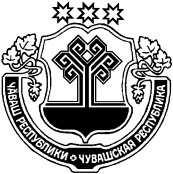 ЙЕПРЕС РАЙОНЕ ЧУВАШСКАЯ РЕСПУБЛИКА ИБРЕСИНСКИЙ РАЙОН  БЕРЕЗОВКА ЯЛ ПОСЕЛЕНИЙЕН АДМИНИСТРАЦИЙЕ                     ЙЫШĂНУ  30.12 2020   № 38Березовка поселокĕАДМИНИСТРАЦИЯБЕРЕЗОВСКОГО СЕЛЬСКОГОПОСЕЛЕНИЯ ПОСТАНОВЛЕНИЕ30.12.2020  №  38поселок БерезовкаNп/пФамилия, имя, отчествоДокумент, удостоверяющий личность (серия, номер, кем и когда выдан)Подпись <*>Отметка о нотариальном заверении подписей лиц12345